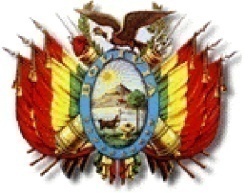 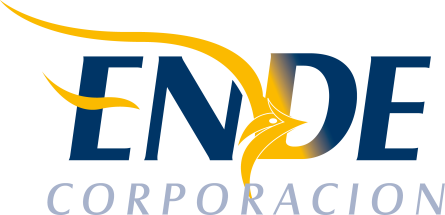                                 ESTADO PLURINACIONAL DE BOLIVIAEMPRESA NACIONAL DE ELECTRICIDAD - ENDELa Empresa Nacional de Electricidad - ENDE, comunica que por error se ha publicado la segunda invitación del proceso:" ADQUISICION DE REPUESTOS MECANICOS PARA MANTENIMIENTO UNIDAD CATERPILLAR C-32 SISTEMA TRINIDAD”.CONTRATACION DIRECTA CON PROCESO PREVIO: CDCPP-ENDE-2016-106 (segunda invitación) Por lo tanto la publicación queda anuladaCochabamba,  diciembre 2016